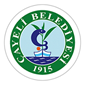       Belediye meclisinin Kasım 2020 ay’ı olağan toplantısına ait ilan aşağıdadır. İlan metninin ilan tahtasına asılmak sureti ile ilan edilerek ilan tutanağının yazı işleri müdürlüğüne verilmesini rica ederim.İLANBELEDİYE BAŞKANLIĞINDAN      Çayeli Belediye Meclisi 5393 sayılı yasa gereği 2020 toplantı dönemi Kasım ay’ı toplantısını yapmak üzere aşağıdaki gündem gereği 03.11.2020 Salı günü saat 10:00’da belediye meclis toplantı salonunda toplanacaktır.TOPLANTI GÜNDEMİ
1-2021 yılı bütçesinin görüşülmesi
2-2021 yılı tarifelerinin görüşülmesi
3-53 ABH 112 Plakalı çöp kamyonu için Kamuya Tahsis Kararı alınması.
4-Çayeli-Kanlıdere minibüslerinin taşıma ücretlerine zam talebinin görüşülmesi. (Komisyondan gelen)
5-Ticari taksi esnafının gece nöbetçi taksi bulundurulması talebinin görüşülmesi. (Komisyondan gelen)
6-Yaka Mah. 168 ada 7 parselde bulunan taşınmazın İmar plan tadilatı görüşülmesi. (Komisyondan gelen)
7-Yalı Mah.388 ada 30 Parsel bulunan taşınmazın imar plan tadilatı görüşülmesi. (Komisyondan gelen)
8-Otopark yönetmeliği ücretlerinin görüşülmesi. (Komisyondan gelen)T.C.
ÇAYELİ BELEDİYE BAŞKANLIĞI
Yazı İşleri MüdürlüğüSayı    :E-72416148-105.02-313726/10/2020Konu  :Meclis GündemiZABITA MÜDÜRLÜĞÜNEİsmail Hakkı ÇİFTÇİ
Belediye Başkanı
.. / .. / ....Yazı İşleri Müdür V.: İhsan ÖZTÜRK